lMADONAS NOVADA PAŠVALDĪBA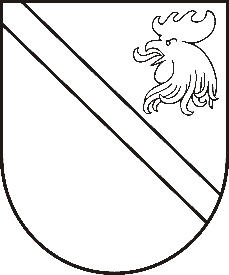 Reģ. Nr. 90000054572Saieta laukums 1, Madona, Madonas novads, LV-4801 t. 64860090, e-pasts: pasts@madona.lv ___________________________________________________________________________MADONAS NOVADA PAŠVALDĪBAS DOMESLĒMUMSMadonā2021.gada 29.aprīlī							            		 Nr.176									    (protokols Nr.10, 13.p.)Par Madonas novada pašvaldības 2020.gada konsolidētā pārskata apstiprināšanuPamatojoties uz likuma ‘Par pašvaldībām” 21. panta pirmās daļas 2. punktu, likuma “Par budžetu un finanšu vadību” 30. panta trešo daļu, Ministru kabineta 2018.gada 19. jūnija noteikumiem Nr. 344 “Gada pārskatu sagatavošana kārtība”, atklāti balsojot:  PAR –  14 (Agris Lungevičs, Aleksandrs Šrubs, Andris Dombrovskis, Andris Sakne, Artūrs Čačka, Artūrs Grandāns, Gatis Teilis, Gunārs Ikaunieks, Inese Strode, Ivars Miķelsons, Kaspars Udrass, Valda Kļaviņa, Valentīns Rakstiņš, Zigfrīds Gora), PRET – NAV, ATTURAS – NAV, Madonas novada pašvaldības dome NOLEMJ:Apstiprināt Madonas novada pašvaldības 2020.gada konsolidēto gada pārskatu:Bilances kopsumma				95 006 184,00 euroPārskata gada budžeta izpildes rezultāts	2 358 426,00   euroPamatbudžeta izpilde:			Ieņēmumi pēc naudas plūsmas	37 891 669,00 euroIzdevumi pēc naudas plūsmas		37 260 061,00 euroFinansēšanaSaņemtais aizņēmums			5 782 397,00 euroAizņēmuma atmaksa   		2 317 0022,00 euroKapitāldaļu iegāde 			93 785,00 euroAr Madonas novada pašvaldības 2020.gada konsolidēto gada pārskatu pilnā apjomā var iepazīties Finanšu nodaļā.Domes priekšsēdētājs						    A.Lungevičs Vindele 64860034